LernBox: Kohlenstoffdioxid (Teil 1)Vorschlag D: Zustandsdiagramm von Kohlenstoffdioxid 		 	Der Aggregatzustand (fest, flüssig, gasförmig) eines Stoffes hängt ab von Druck und Temperatur. Der Zusammenhang zwischen Druck, Temperatur und Aggregatzustand wird in sogenannten Zustandsdia-grammen dargestellt.So sieht (vereinfacht) das Zustandsdiagramm von Kohlenstoffdioxid aus:1. Zeichne in das Diagramm die folgenden Zustände als Punkte ein:A: Kohlenstoffdioxid bei üblichen Laborbedingungen (20°C, 1 bar)B: Kohlenstoffdioxid in einer Stahlkapsel („Soda-Kapsel“) zum Aufsprudeln von Wasser (20°C, 50 bar)C: Kohlenstoffdioxid im Zustand B entweicht aus der Gaskartusche und kühlt dadurch stark ab (-80°C, 1bar).D: Kohlenstoffdioxid im Zustand C erwärmt sich allmählich (-75°C, 1bar).  2. Ergänze die LückenDen Übergang von C nach D bezeichnet man als ___________________________. Das feste Kohlenstoffdioxid (Zustand D) bezeichnet man als _______________________.Der Temperaturwert -78,5°C wird als ________________________________ von Kohlenstoffdioxid bezeichnet.3. Mit einer Soda-Kapsel und dem Oberteil eines Sahnespenders kann dein Lehrer / deine Lehrerin dir ganz einfach eine Portion Trockeneis zaubern, so dass du die einzelnen Zustände und Übergänge auch experimentell untersuchen kannst. Auch eine umgebauter „Wassersprudler“ kann hier hilfreich sein…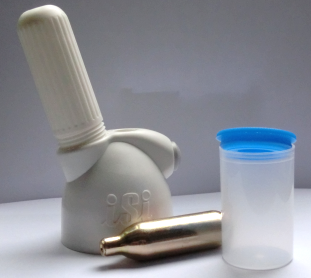 LernBox: Kohlenstoffdioxid (Teil 1)Vorschlag D: Zustandsdiagramm von Kohlenstoffdioxid 		LÖSUNGDer Aggregatzustand (fest, flüssig, gasförmig) eines Stoffes hängt ab von Druck und Temperatur. Der Zusammenhang zwischen Druck, Temperatur und Aggregatzustand wird in sogenannten Zustandsdia-grammen dargestellt.So sieht (vereinfacht) das Zustandsdiagramm von Kohlenstoffdioxid aus:1. Zeichne in das Diagramm die folgenden Zustände als Punkte ein:A: Kohlenstoffdioxid bei üblichen Laborbedingungen (20°C, 1 bar)B: Kohlenstoffdioxid in einer Stahlkapsel („Soda-Kapsel“) zum Aufsprudeln von Wasser (20°C, 50 bar)C: Kohlenstoffdioxid im Zustand B entweicht aus der Gaskartusche und kühlt dadurch stark ab (-80°C, 1bar).D: Kohlenstoffdioxid im Zustand C erwärmt sich allmählich (-75°C, 1bar).  2. Ergänze die LückenDen Übergang von C nach D bezeichnet man als ___________________________. Das feste Kohlenstoffdioxid (Zustand C) bezeichnet man als _____________________.Der Temperaturwert -78,5°C wird als ________________________________ von Kohlenstoffdioxid bezeichnet.3. Mit einer Soda-Kapsel und dem Oberteil eines Sahnespenders kann dein Lehrer / deine Lehrerin dir ganz einfach eine Portion Trockeneis zaubern, so dass du die einzelnen Zustände und Übergänge auch experimentell untersuchen kannst. Auch eine umgebauter „Wassersprudler“ kann hier hilfreich sein…